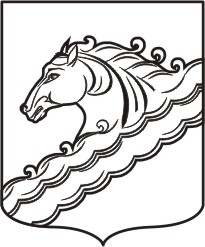 СОВЕТМУНИЦИПАЛЬНОГО ОБРАЗОВАНИЯ БЕЛОРЕЧЕНСКИЙ РАЙОН_ СЕССИЯ 7 СОЗЫВАРЕШЕНИЕот 15 декабря 2023 г.                                                                                         № __г. БелореченскО внесении изменений в решение Совета муниципальногообразования Белореченский район от 14 декабря 2023 года № 22 «О бюджете муниципального образования Белореченский район на 2024 год и на плановый период 2025 и 2026 годов»В соответствии со статьями 154, 169, 184 Бюджетного Кодекса Российской Федерации от 31 июля 1998 года № 145-ФЗ, статьями 15 и 35 Федерального Закона от 6 октября 2003 года № 131-ФЗ «Об общих принципах организации местного самоуправления в Российской Федерации, Законом Краснодарского края «О краевом бюджете на 2023 год и на плановый период 2024 и 2025 годов», Законом Краснодарского края от 7 июня 2004 года № 717-КЗ «О местном самоуправлении в Краснодарском крае», руководствуясь статьей 25 Устава муниципального образования Белореченский район, Совет муниципального образования Белореченский район РЕШИЛ:1. Администрации муниципального образования Белореченский район на 2024 год:1) уменьшить бюджетные ассигнования по коду раздела, подраздела 07.09 «Другие вопросы в области образования» коду целевой статьи расходов 52.1.00.00590 «Расходы на обеспечение деятельности (оказание услуг) муниципальных учреждений» коду вида расходов 100 «Расходы на выплаты персоналу в целях обеспечения выполнения функций государственными (муниципальными) органами, казенными учреждениями, органами управления государственными внебюджетными фондами» в сумме 52 169 800,00 рублей;уменьшить бюджетные ассигнования по коду раздела, подраздела 07.09 «Другие вопросы в области образования» коду целевой статьи расходов 52.1.00.00590 «Расходы на обеспечение деятельности (оказание услуг) муниципальных учреждений» коду вида расходов 200 «Закупка товаров, работ и услуг для обеспечения государственных (муниципальных) нужд» в сумме 4 535 200,00 рублей;уменьшить бюджетные ассигнования по коду раздела, подраздела 07.09 «Другие вопросы в области образования» коду целевой статьи расходов 52.1.00.00590 «Расходы на обеспечение деятельности (оказание услуг) муниципальных учреждений» коду вида расходов 800 «Иные бюджетные ассигнования» в сумме 154 800,00 рублей;увеличить бюджетные ассигнования по коду раздела, подраздела 01.13 «Другие общегосударственные вопросы» коду целевой статьи расходов 52.1.00.00590 «Расходы на обеспечение деятельности (оказание услуг) муниципальных учреждений» коду вида расходов 100 «Расходы на выплаты персоналу в целях обеспечения выполнения функций государственными (муниципальными) органами, казенными учреждениями, органами управления государственными внебюджетными фондами» в сумме 52 169 800,00 рублей;увеличить бюджетные ассигнования по коду раздела, подраздела 01.13 «Другие общегосударственные вопросы» коду целевой статьи расходов 52.1.00.00590 «Расходы на обеспечение деятельности (оказание услуг) муниципальных учреждений» коду вида расходов 200 «Закупка товаров, работ и услуг для обеспечения государственных (муниципальных) нужд» в сумме 4 535 200,00 рублей;увеличить бюджетные ассигнования по коду раздела, подраздела 01.13 «Другие общегосударственные вопросы» коду целевой статьи расходов 52.1.00.00590 «Расходы на обеспечение деятельности (оказание услуг) муниципальных учреждений» коду вида расходов 800 «Иные бюджетные ассигнования» в сумме 154 800,00 рублей.2. Приложения 1, 2, 6, 7, 8, 9, 10, 11, 12 изложить в новой редакции (прилагаются).3. Опубликовать настоящее решение в средствах массовой информации.4. Настоящее решение вступает в силу со дня официального опубликования.Главамуниципального образования Белореченский районПредседатель Совета              муниципального образования Белореченский районС.В. СидоренкоТ.П. Марченко